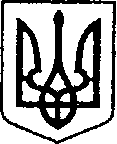 УКРАЇНАЧЕРНІГІВСЬКА ОБЛАСТЬМІСТО НІЖИНМ І С Ь К И Й  Г О Л О В А  Р О З П О Р Я Д Ж Е Н Н Явід 18 березня 2021 р.		            м. Ніжин		                                    № 85Про затвердження Акта приймання-передачі державного майна у комунальну власністьНіжинської територіальної громади квартирного (багатоповерхового) житлового будинку,розташованого за адресою: Чернігівська область,місто Ніжин, вулиця Коцюбинського, 54            Відповідно до статей 42, 59, 73 Закону України «Про місцеве самоврядування в Україні», Постанови Кабінету Міністрів України №1482 від 21 вересня 1998 р. «Про передачу об’єктів права державної та комунальної власності», наказу Міністерства енергетики та захисту довкілля України №154 від 13.03.2020 року «Про безоплатну передачу державного майна з балансу АТ «Укртрансгаз» у комунальну власність територіальної громади м.Ніжин Чернігівської області», наказу АТ «Укртрансгаз» №221 від 15.04.2020 року «Про безоплатну передачу державного майна з балансу філії «Управління «Укргазтехз’язок» АТ «Укртрансгаз» у комунальну власність», рішення Ніжинської міської ради №26-4/2020 від 24.12.2020 року «Про надання дозволу щодо безоплатного прийняття у комунальну власність Ніжинської територіальної громади квартирний (багатоповерховий) житловий будинок за адресою: Чернігівська обл., м. Ніжин, вул. Коцюбинського,54», Регламенту виконавчого комітету Ніжинської міської ради Чернігівської області, затвердженого рішенням Ніжинської міської ради Чернігівської області від 24.12.2020 р. № 27-4/2020, розпорядження міського голови №23 від 21 січня 2021 року «Про створення спільної комісії з питань безоплатної передачі у комунальну власність Ніжинської територіальної громади квартирний (багатоповерховий) житловий будинок, розташований за адресою: Чернігівська область, місто Ніжин, вулиця Коцюбинського,54:           1.Затвердити Акт приймання-передачі державного майна у комунальну власність Ніжинської територіальної громади квартирного (багатоповерхового) житлового будинку, розташованого за адресою: Чернігівська область, місто Ніжин, вулиця Коцюбинського, 54.            2. Начальнику відділу комунального майна Управління комунального майна та земельних відносин Ніжинської міської ради Федчун Н.О. забезпечити оприлюднення даного розпорядження шляхом розміщення на офіційному сайті Ніжинської міської ради.            3. Контроль за виконанням цього розпорядження залишаю за собою.Міський голова						          	      Олександр КОДОЛА Візують: Начальник управління комунального майната земельних відносин Ніжинської міської ради                     Ірина ОНОКАЛОПерший заступник міського голови з питань діяльності виконавчих органів ради                                          Федір ВОВЧЕНКО Начальник відділу юридично-кадрового забезпечення апарату виконавчого комітетуміської ради                                                                                  В'ячеслав ЛЕГА